ДОМ ЗДРАВЉА ''СВЕТИ ЂОРЂЕ'' ТОПОЛАБрој: 01-577Дана: 31.12.2021.годинеИЗВЕШТАЈ О РАДУ И ФИНАНСИЈСКОМ ПОСЛОВАЊУЗАПЕРИОД ЈУЛ - СЕПТЕМБАР 2021.ГОДИНЕТОПОЛА, ДЕЦЕМБАР 2021.годинеС  А  Д  Р  Ж  А  ЈИСТОРИЈАТ..............................................................................................  3УВОД........................................................................................................  41.ОПШТИ ПОДАЦИ………………………………………………………………………………..52.ОБЈЕКТИ.......………………………………………………………………………………………..53.ОПРЕМА……………………………………………………………………………….................64.КАДРОВИ……………………………………………………………………………………………..85.МИШЉЕЊЕ НА ИЗВРШЕЊЕ ПЛАН РАДА     ЗА ПЕРИОД ЈУЛ-СЕПТЕМБАР 2021.ГОДИНЕ    .........……….................. 136.ОРГАНИ УПРАВЉАЊА И СТРУЧНИ ОРГАНИ.........................................137.ЗАШТИТА ПРАВА ПАЦИЈЕНАТА..............................................................148.ПРАЋЕЊЕ КВАЛИТЕТА РАДА..................................................................149.УНУТРАШЊА ПРОВЕРА КВАЛИТЕТА РАДА............................................1510.АКРЕДИТАЦИЈА.....................................................................................1511.ИНВЕСТИЦИОНО ОДРЖАВАЊЕ ОБЈЕКАТА .........................................1612.ЛЕЧЕЊЕ И СПРЕЧАВАЊЕ ПОЈАВЕ ШИРЕЊА     COVIDA-19 У ПЕРИОДУ ЈУЛ-СЕПТЕМБАР 2021.ГОДИНЕ  ....................1813. ФИНАНСИЈСКИ ПОКАЗАТЕЉИ      ЈУЛ-СЕПТЕМБАР   2021.ГОДИНЕ ... .............................……..............…….2013.1.ПРИХОДИ ……………………………………………….………………....................... 2013.2. РАСХОДИ .......................................................................................... 22    14.СТАЊЕ ДУГА НА ДАН 30.09.2021.ГОДИНЕ  ........................................ 27    15.ПОКАЗАТЕЉИ ЕЛЕКТРОНСКЕ ФАКТУРА ............................................. 29ИСТОРИЈАТБолница је у свом најуспешнијем периоду имала 110 постеља, са интерним, хируршким и дечјим одељењем, а у породилишту се рађало 400 деце годишње.Болница у Тополи је радила до 02.07.1962. године, када је основан Дом здравља са стационаром ''Даринка Радовић'',у чији састав су ушле следеће установе: Општа Болница у Тополи, Дом народног здравља у Тополи и Центар за мајку и дете у Тополи.Стационар у саставу Дома здравља у Тополи прастаје са радом 01.04.1971.године.Дана 28.09.2002.године Дом здравља мења назив у Дом здравља ''Свети Ђорђе'' Топола.УВОДИзвештај о раду и финансијском пословању  Дома здравља ''Свети Ђорђе'' Топола, за период 01.01.-30.09.2021.године, урађен је у складу са Законом о буџетском систему, Уредбом о буџетском рачуноводству, Правилником о стандардном класификационом оквиру и конатном плану за буџетски сустем, Правилником о условима, критеријумима и мерилима за закључивање уговора са даваоцима здравствених услуга и за утврђивање накнаде за њихов рад за 2021. годину, Уговором о пружању и финансирању здравствене заштите из обавезног здравственог осигурања за 2021.годину.Израда  Извештаја о финансијском пословању за период јануар-септембар 2021. године је на готовинској основи у смислу идентификације прихода у тренутку наплате односно приспећа средстава на рачун а трошкова у тренутку плаћања обавеза.Установа има пет рачуна, један на који се преносе средства од РФЗО према Уговору о пружању и финансирању здравствене заштите (за плате, енергенте, превоза радника,  лекове,  санитетски и остали материјал и остале трошкове),  други на бази сопствених прихода (од услуга, донација, сопствене партиципације),трећи за рефундацију боловања, и четврти за пројекат дијабетес тип 1. и тип 2.и пети наменски за набавку дигиталног РТГ апарата.Извештај о финансијском пословању за јул – септембар је саставни део Извештаја о финансијском послоавању јануар-септембар, Образац 5 и образац одступања од новчаног тока, је предат   РФЗО-Филијали Крагујевац, у законском року до 10.10.2021.године, на исти није било примедби.1. ОПШТИ ПОДАЦИДом здравља ''Свети Ђорђе'' Топола, обавља примарну здравствену заштиту на територији општине Топола, поштујући законску регулативу о улогама, организационој структури и начину рада Дома здравља, у складу са овлашћењима из чл. 28. став3. тачка 1. ичл. 33. став 2. Закона о здравственој заштити (''Службени гласник Републике Србије''бр. 25/19), Закона о здравственом осигурању (''Службени гласник Републике Србије'' бр. 25/2019).У циљу ефикаснијег и рационалнијег обављања делатности у Дому здравља су по функционалном принципу образоване службе у оквиру којих постоје одељења и одсеци , и то:1) Служба за здравствену заштиту деце, школске деце и жена;2) Служба за здравствену заштиту одраслих становника, запослених, хитну медицинску помоћ, кућно лечење и  поливалентну патронажу;3) Служба стоматолошке здравствене заштите;4) Служба за медицинску дијагностику и специјалистичко-консултативну делатност;5) Служба за правне и економско-финансијске послове, техничке и друге сличне послове.2.ОБЈЕКТИДом здравља обавља делатност у месту Топола, где се налази централни објекат Дома здравља (који има пет зграда павиљонског  типа) и у просторно издвојеним јединицама, и то у здравственим станицама: Доња Шаторња , Белосавци ,Наталинци  и Горња Трнава , и здравственим амбулантама:Јарменовци, Клока  и Липовац .Уредбом о плану мреже здравствених установа (''Службени гласник Републике Србије''број 13/97), предвиђено је да у саставу Дома здравља постоји Стационар капацитета 40 постеља, са три одељења: породилиште (8 кревета), дечије (8 кревета) и одељење за одрасле (24 кревета).Објекат планиран за формирање Стационара је укупне нето површине 2000м² .  Изградња Стационара је прекинута 2002. године.Новом Уредбом о плану мреже здравствених установа (''Сл.гл.РС'' број 107/05 и 5/2020) није предвиђено постојање Стационара при Дому здравља Топола.            Крајем 2017.године, радило се на изради пројектне документације за добијање решења о одобрењу извођења радова на реконструкцији здравственог објекта у Тополи,односно могућности реконструкције започетог Стационара и премештаја одређених организационих јединица у тај објекат.Почетком децембра 2018.године, почела је Адаптације бившег ''Стационара'' Дома здравља, у   који ће се ускоро преселити одређене службе Дома здравља (општа медицина са ХМП, дечји и школски диспанзер и лабораторијска дијагностика).Адаптирани део Дома здравља има нето површину  приземља 863,07 м2 и нето површину сутерена 54,29 м2 у који би требало да се сместе одређене службе Дома здравља у Тополи. Степен завршености објекта је доведен до нивоа усељивости објекта.3.ОПРЕМАДом здравља поред потребне опреме (Прописане Правилником о ближим условима за обављање здравствене делатности у здравственим установама и другим облицима здравствене службе (''Службени гласник  Републике Србије'' бр.43/2006, 22/2013 и 16/2018), располаже и са :1. Ро апарат аналогни теледириговани флуороскопско радиографски апарат, произвођач SHIMADZU JAPAN.2. Спирометар, модел SpiroPro произвођача JAEGER Немачка.3. Информациону мрежу (54 рачунара, три сервере, оптички интернет ,сајт www. Dztopola.rs)4. Дигитални ултразвучни колор доплер  ACUSONX600 SIEMENS.5. Кардиолошка сонда-надоградња ACUSONX600 cardio-Vaskular Option X600 i 4V1c (DL) Phased arraz Txdr X600. 6. Биохемијски анализатор за лабораторијску дијагностику.7. Шпалт лампа (за потребе офталмологије).8. Ултразвучни апарат у диспанзеру за жене (Аpogee 3500).9.Нова  цев за аналогни РТГ апарат (набављена 15.06.2021.године).10.Стоматолошка столица, Аутоклав и стоматолошки апарати.Дана 04.06.2021године, Фонд ЊКВ Принцеза Катарина донирала је стоматолошку опрему у вредности од 1.672.800,00 динара.Треба напоменути да је 15.06.2021.године, набављена нова РТГ цев за  апарат SHIMADZU JAPAN од Министарства здравља , у вредности од 2.165.760,00 динара.Такође од Министарства правде –опортунитет добијен је пројекат ''набавка дигиталног рендген апарата'' у вреднисти од 5.995.000,00 динара,чија се реализација очекује у трећем кварталу 2021.године. Дом здравља на дан 30.09.2021.године, располаже у свом возном парку са 10 исправних возила и једно неисправно возило  која се користе за превоз пацијената на дијализу, кућну негу, поливалентну патронажу и  хитну медицинску помоћ. У 2019.години, из средстава пројекта Општине Топола добијено је једно возило ДАЧИЈА САНДЕРО  за потребе поливалентне патронаже.            Крајем 2020.године, oпштина Топола је набавила специјално санитетско возило Форд трансит.             Преглед пређених километара и утрошка енергенатана возилима Дома здрављаПреглед пређених километара по возачима на возилима Дома здравља за јул-септембар  2021.године.	Преглед утрошка лож уља за грејање објеката Дома здравља4.КАДРОВИКадровским планом Министарства здравља  за 2021.годину,који је добијен  04.08.2021.године,предвиђен је број од 111 запослених радника,изменом кадрвског плана 27.09.2021.године, предвиђено је 96 медицинских и 22 немедицинских радника. Укупно 118  радника који обављају послове за потребе обавезног здравственог осигурања.На дан 30.09.2021.године,укупно је примило зараде 109 запослена радника (ПЗЗ 99+СЗЗ 10),  средства за плате је обезбеђивао РФЗО,  5 запослена радника је примило накнаду зараде (3 боловање преко 30 дана + 2 породиљско боловање).На специјализацији се налазе два доктора медицине,и то:   један на специјализацији из педијатрије (завршава 2023.године) и један на специјализацији из опште медицине (завршава до краја 2022.године).С  П   И   С   А   КРАДНИКА ДОМА ЗДРАВЉА ''СВЕТИ ЂОРЂЕ'' ТОПОЛА,НА НЕОДРЕЂЕНО ВРЕМЕ, НА ДАН 30.09.2021.ГОДИНЕП  Р  Е  Г  Л  Е  ДРАДНИКА НА ДАН 30.09.2021.ГОДИНЕУКУПНО НА НЕОДРЂЕНО ВЕМЕ.................................102       ОД ТОГА НА ТЕРЕТ РФЗО...........................................1021. ПРИМАРНА ЗДРАВСТВЕНА ЗАШТИТА..................................921.1. МЕДИЦИНСКИ РАДНИЦИ.....................................................73+1=74ВСС....................................................................26ВС............................................ ................... .......3ССС....................................................................44+1=451.2. НЕМЕДИЦИНСКИ...................................................................18ВСС ...............................................................1ВС ..................................................................1ССС ............................................................... 7 ОСТАЛИ......................................................    92. СТОМАТОЛОГИЈА..................................................................10 ВСС .............................................................. 3ССС...............................................................7II.  УКУПНО НА ОДРЕЂЕНО ВРЕМЕ ПЗЗ-замена      (на терет РФЗО).......................................................................7МЕДИЦИНСКИ ...........................................7ВСС.......2ССС.......5III.  УКУПНО НА ОДРЕЂЕНО ВРЕМЕ ПЗЗ-        (на терет РФЗО-а......................................................................3НЕМЕДИЦИНСКИ .......................3ВСС...............................................1 ССС...............................................1НСС ..............................................1                                   УКУПНО: I (102) +II (7) + III (3)  = 1125. МИШЉЕЊЕ НА ИЗВРШЕЊЕ ПЛАНА РАДА     ЗА ПЕРИОД  ЈУЛ-СЕПТЕМБАР  2021.ГОДИНЕИнститут за јавно здравље Крагујевац као референтна здравствена установа,није тражиo извршење плана за јул-септембар2021.године,јер се Мишљење  даје на шест месеци и годину дана.6. ОРГАНИ УПРАВЉАЊА И СТРУЧНИ ОРГАНИ            6.1. В.Д Директора            Министарство здравља Републике Србије - министар здравља др Златибор Лончар, је решењем број 119-05-481/2020-04 од 25.11.2020.године, именовао вршиоца дужности директора Дома здравља ''Свети Ђорђе'' Топола, др Јовицу Жикића. 6.2. Рад Управног одбора            Решењем о именовању председника и члана управног одбора Дома здравља ''Свети Ђорђе'' Топола, број 119-05-141/2020-04 од 10.06.2020.године, од стране Министарства здравља Републике Србије, новоименовани Управни одбор  одржао је  дана 17.06.2020. године прву седницу у новом саставу , присустни су били председник Немања Лугавац и члан Душан Петковић.            Дана 28.07.2021.године, председник Управног одбора , поднео је молбу Министарству здравља за разрешење са функције председника Управног Дома здравља ''Свети Ђорђе'' Топола.               6.3. Стручни органи (стручни савет,стручни колегијум, етички одбор и комисија за унапређење квалитета, стручног рада)Стручни савет Дома здравља је изабран 09.04.2021. године у новом саставу је  именован решењем 01-189/2 од 09.04.2021. године. У извештајном периоду Стручни савет је одржао два  састанка.Комисија за унапређење квалитета рада именована је 09.04.2021. године,и  16.06.2011. године, у новом саставу решењем 01-189/5 од 09.04.2021.године. У извештајном периоду Комисија за унапређење квалитета рада је одржала је  два састанка.Стручни колегијум је изабран решењем број 01-189/4 од 09.04.2021.године. У извештајном пероду стручни колегијум је заседао једном.Етички одбор је именован решењем број 01-189/6 од 09.04.2021.године. У периоду јул-септембар 2021.године, Етички одбор није заседао јер за тим није било потребе.7. ЗАШТИТА ПРАВА ПАЦИЈЕНАТАЗаконом о правима пацијената ( „Службени гласник РС“број 45/13, надлежност заштите права пацијената је пребачена на локалну самоуправу. СО Топола је 29.11.2013. године именовала Саветника за заштиту права пацијената дипл. правника Рајку Росић, којој излазимо у сусрет са извештајем када год има неки приговор пацијента. 8. ПРАЋЕЊЕ КВАЛИТЕТА РАДАПраћење квалитета рада, на начин прописан од стране Министарства здравља Републике Србије, врши се на основу 	Правилника о показатељима квалитета здравствене заштите ( ''Сл.гл.РС'' број 49/2010).Правилником су прописани обавезујући и препоручени показатељи квалитета здравствене заштите.Правилник је, уз упутство директора за његову примену, достављен свим организационим јединицама установе, као и Комисији за унапређење квалитета рада.	Комисија за унапређење квалитета донела је Програм провере квалитета стручног рада у Дому здравља''Свети Ђорђе''Топола за 2021. годину.	Руководиоци служби редовно извештавају руководство установе и Комисију за унапређење квалитета рада о спровођењу активности за унапређење квалитета рада Дома здравља.Хитни случајеви се збрињавају најдуже у року од 1 сата од момента пријема у здравствену установу.У специјалистичко - консултативној служби је уведено заказивање за ултразвучне прегледе и делом за контролне прегледе. Остали прегледи се обављају у предвиђеном временском периоду.Листа чекања није уведена јер медицинске интервенције и процедуре предвиђене за листу чекања не врше се у Дому здравља ''Свети Ђорђе''Топола.У смислу процене задовољства корисника редовно се прегледа садржај кутија које су постављене за примедбе у смислу похвала или жалби. У извештајном периоду у кутијама није било жалби корисника здравствене заштите.У извештајном периоду,  едукативним скуповима (конгреси, семинари, саветовања, стручни састанци и сл.) је присуствовало 11  здравствених радника.Комисија за унапређење квалитета рада редовно подноси прописане извештаје директору 	Дом здравља је укључен у Интегрисани здравствени информациони систем Републике Србије , у коме се чувају и обрађују сви медицински и здравствени подаци пацијената, подаци здравствених радника и сарадника, подаци здравствених установа, здравствене интервенције и услуге извршене у здравственим установама, подаци електронских упута и електронских рецепата, подаци о заказивању за специјалистичке прегледе, дијагностичке процедуре и хируршке интервенције.Интегрисани здравствени информациони систем обезбеђује јединство података у здравству и јединствену информационо-комуникацијску инфраструктуру за управљање збиркама података и пренос података.Омогућава се лакше и боље планирање у области здравствене заштите и стварања бољих здравствених политика увођењем интегрисаног здравственог информационог система. Применом система се повећава квалитет услуга пацијентима, повећава се транспарентност информација, повећава се благовремено извештавање пацијената и шире јавности, обезбеђује транспарентан и објективан став према пацијентима и побољшава приступ здравственим установама, смањењем времена чекања на третман.9. УНУТРАШЊА И СПОЉАШЊА ПРОВЕРА КВАЛИТЕТА РАДА      (УНУТРАШЊИ И СПОЉАШЊИ СТРУЧНИ НАДЗОР) Пo Правилнику о унутрашњем стручном надзору из 2011. године ,  утврђено је спровођење унутрашње провере квалитета стручног рада у Дому здравља''Свети Ђорђе''Топола на месечном нивоу у свим организационим јединицама. Извештаји се достављају начелницима који  праве тромесечне извештаје које достављају Комисији за квалитет рада, која ради анализу и доставља Извештај о унутрашњем надзору Управном одбору шестомесечно.Унутрашња провера квалитета стручног рада спроведена је једном  у периоду од 01.07- 30.09.2021. године.10. АКРЕДИТАЦИЈА	Решењем Агенције за акредитацију здравствених установаСрбије, број А-32-08/2011 од 21.12.2011.године, Дом здравља ''Свети Ђорђе'' Топола  је акредитована здравствена установана период од три године . Акредитација здравствене установе истекла је 21.12.2014.године.11. ИНВЕСТИЦИОНО ОДРЖАВАЊЕ ОБЈЕКАТА	Централни објекти у Дому здравља  у Тополи, задњи пут су адаптирани у склопу НИП-а 2006.године, потребно је уложити одређена средства у њихово одржавање.	У2013.години, средствима Општине Топола, завршени су грађевинско-занатски радови на здравственој амбуланти Белосавци.У  2013.години, уз помоћ  Јужноморавског краја Републике Чешке , Општине Топола  и Месне заједнице Наталинци  зазвршена је адаптација здравствене станице Наталинци. Почетком 2016.године, из средстава Министарства здравља окречене су унутрашње просторије у централном објекту Дома здравља у Тополи (вредност радова 2.500.000,00 динара).               У другој половини 2016.године, извршена  је замена цеви за грејање у Дому здравља Топола (вредност 1.216.824,00 динара).             У месецу јануару 2017.години, извршена је замена дотрајалих цеви за централно грејање у Тополи (вредност 153.824,00 динара) из  средстава Буџета Општине Топола.            У периоду јануар-децембар 2017.године,завршена је адаптација здравствене амбуланте Јарменовци уз помоћ грађана, донатора и Месне заједнице Јарменовци, у вредности око 500.000,00 динара.Почетком десембра 2018.године, почела је Адаптација бившег ''Стационара'' Дома здравља Топола. Радови су примљени у децембру 2019.године, усељење се очекује током 2020.године,по набавци намештаја и одређене опреме. У нову зграду ће се преселити одређене службе Дома здравља (општа медицина са ХМП, дечји и школски диспанзер и лабораторијска дијагностика).              У периоду јануар-децембар 2018.године,завршена је адаптација здравствене станице Д.Шаторња уз помоћ грађана, донатора и Месне заједнице Д.Шаторња, у вредности око 1.000.000,00 динара.              У периоду јануар-децембар 2019.године,  било је  текућег одржавања Амбуланте Белосавци и Г. Трнава.              У периоду јануар-децембар 2020.године,  било је  текућег одржавања за  објекте и опрему  Дома здравља Топола. Министарство здравља је обавило санирање мокрих чворова и кречење Амбуланте у Г.Трнави и Белосавцима, у вредности од 1.500.000,00  динара.              У периоду април-јун 2021.године,  било је  инвестиционог улагања у прикључивању старог дела Дома здравља на грејање на гас, које је радила општина Топола.              У периоду јул-септембар 2021.године,  било је  текућег одржавања  у објекте и опрему Дома здравља Топола.У наредној табели приказан је пренос и утрошак  средстава од општине Топола,у периоду јул-септемабар 2021.године и то:              Преглед пренетих средстава од стране Републике и општине Топола                                                                                       у хиљ.динара12. ЛЕЧЕЊЕ  И СПРЕЧАВАЊЕ ПОЈАВЕ ШИРЕЊА КОВИДА-19Од почетка епидемије КОВИДА-19 Дом здравља је организовао КОВИД aмбуланту. Почетком октобра 2020.године, уз сагласност општине Топола, и организацијску  подршку руководећег кадра и запослених Дома здравља, КОВИД амбуланта је прешла у део новог објекта Дома здравља.Такође уз подршку општине Топола, нови објекат Дома здравља  је добио бесплатно грејање на гас.У новом објекту организовала се и вакцинација против КОВИДА-19.14. СТАЊЕ ДУГА-ОБАВЕЗА на дан 30.09.2021.године.15. ПОКАЗАТЕЉИ ЕЛЕКТРОНСКЕ ФАКТУРЕ И КОНАЧНОГ ОБРАЧУНА                                                                                                                                              у хиљ.динараИзвод из евиденције  електронске фактуре за санитетск,медицински и потрошни материјал                                                                                                          у хиљ.динараИз приложене табеле се види колико је Дом здравља  у  2021.години, корисницима здравствене заштите за пружене  и Уговорене здравствене услуге из обавезног здравственог осигурања фактурисао,фактурисао СМиПМ.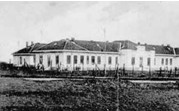 Топола је у историју ушла са српском револуцијом 1804 године. Њен вођ Карађорђе Петровић, рођен у оближњем селу Вишевцу. Поставши вожд, Карађорђе је од Тополе начинио своје седиште, тиме и политичко-административни центар ослобођеног дела Србије. Када на власт долази Карађорђев унук, Петар Карађорђевић, Топола поново добија на значају и почиње њен убрзани развој те се образује задужбинско имање на Опленцу на којем се подиже храм са резиденцијалним и пратећим објектима различите намене. Почетком 20. века Топола добија урбано језгро које је сачувано и данас обија и болницу. Медицина, односно њени први облици, је настала са појавом људи.Један од таквих ''великих људи'' је живео и у Тополи почетком XX века.Његово име је Краљ Петар Први Карађорђевић. Један од најзначајнијих објеката Задужбине Краља Петра  у Тополи  била је  Болница цркве Светог Ђорђа.Задужбина Краља Петра I Карађорђевића, чије је освећење и свечано отварање обављено 27. септембра 1915. године, мада је болница практично почела са радом већ у јесен 1914. године, збрињавајући рањенике из Церске и Колубарске битке.         Главна зграда Болнице уступљена је предузимачу Г.Кости Јовановићу, целокупна зграда предузимача износи 112.177,86 динара.Болница је изграђена за нешто дуже од годину дана.	Опремање болнице помогли су велики шкотски  добротвори Клара и Хибер Ханкин-Харди. Пошто је болница за време рата једним делом уништена, брачни пар Ханкин-Харди је 1920.год. поновио опремање болнице.                Током 1929.године, на прочељу болнице се види крупним словима написано БОЛНИЦА КАРАЂОРЂЕ.Ово је  први пут да се види овај назив болнице ,која је све до тада имала назив Болница цркве Светог Ђорђа. зилоГодинаПроиз.Број пређ.Км.I-XII 2020.Број пређ.Км.I-III 2021.Бројпређ.Км.IV-VI2021.Бројпређ.Км.VII-IX2021.ЛАДА САНИТЕТ 1112007.12.7692.312КОМБИ ЦИТРОЕН2008.17.6464.864РЕНО КЛИО2002.9.826220КОМБИ ЦИТРОЕН2009.11.9146.013ФИАТ ПАНДА2013.23.6205.910КОМБИ ДУКАТО2014.28.9025.435ЦИТРОЕН Ц-82011.49.95612.120ПЕЖО ПАРТНЕР2018.30.5834.657ЦИТРОЕН ПИКАСО2004.25.3943.649ДАЧИЈА САНДЕРО 2018.16.7982.764ФОРД СПЕЦ.САНИТ.2020.03.243СВЕГА:СВЕГА:       227.408        51.187     54.94958.551% VII-IX у 2021 у односу на  2020.годину% VII-IX у 2021 у односу на  2020.годину% VII-IX у 2021 у односу на  2020.годину  22,51   24,1625,75ПериодКм.БензинТНГ-гасI-XII 2014.215.40315.2599.008I-XII 2015.252.83720.8416.714I-XII2016.235.92222.2744.154I-ХII 2017.221.38419.3335.601I-ХII 2018.223.10522.5801.778I-ХII 2019.214.10321.7500I-ХII 2020.227.40821.9230I-III 2021.51.1875.3760IV-VI 2021.54.9495.3680VII-IX 2021.58.5516.2860%  VII-IX  2021. у одн. на  2020.25,75%28,67 %    0%Ред.бр.Број пређ.км. I-XII 2020.Број пређ.км. I-III 2021.Број пређ.км. IV-VI       2021Број пређ.км.VII-IX       2021       %у односуна 2020.0          1        2      31.25.4637.1482.17.1494.1333.22.1296.7194.15.8793.3775.28.3257.0856.26.6756.7207.37.4104.635827.0925.9109.27.2865.460Укупно:227.40851.18754.94958.55128,67ПериодЛитара –лож уљаI-XII 2014.40.388I-XII 2015.42.734I-XII 2016.49.243I-XII 2017.54.808I-XII 2018.53.137I-XII 2019.52.514I-XII 2020.50.000I-III 2021.23.269IV-VI 2021.23.269VII-IX 2021.0% VII-IX 2021.у  односу на  2020.0,0%ЗдравствениЗдравствениЗдравствениЗдравствениНемедицинскиНемедицинскиНемедицинскиНемедицинскиНемедицинскиСвега(4+9)ВССВССССУК.ВССВССССОСТ.УК.Свега(4+9)012345678910Примарна ЗЗ(на неодређено)263457411791892Стоматолошка ЗЗ(на неодређено)371010на неодређено на терет РФЗО-а2935284117918102на одређено време-замена- на терет РФЗО-а25712310На одређено време-замена у СЗЗНа одређено време на терет сопств.сред.Свега: 30.09.2021.31357912171121112Свега: 30.06.2021.32358933171021114Свега: 31.03.2021.3235792318921113Свега: 31.12.2020.31353873181022109Свега: 31.12.2019.31453882181122110Свега: 31.12.2018.34456942221622116Свега: 30.12.2017.34458961221722117Свега: 31.12.2016.32460961222025121Свега: 31.12.2015.364579713101630127Свега: 31.12.2014.344589613101731127Свега: 31.12.2013.374631041392033137Ред.Бр.НАЗИВ СЛУЖБЕ-( ПРЕЗИМЕ И ИМЕ)ГодинарођењаЗАНИМАЊЕПри-медба1.ДЕЧЈИ И ШКОЛ.ДИСПАНЗЕР111.1.Ђукановић др Горан1962.Педијатар1.2.Додеровић др Јелена1982.Доктор медицинена спец.1.3.Аврамовић Виолета1974.Мед.сестра1.4.МихаиловићНаташа1971.Мед.сестра1.5.Гаровић др Јелена1980.Педијатар1.6.Живојиновић Зорица1963.Мед.сестра1.7.Алексић Сања1979.Мед.сестра1.8.ЛаловићСлавица1972.Мед.сестра1.9.Станковић Весна1981.Мед.сестра1.10.Матић Јелена1975.Мед.сестра1.11Станојловић др Марија1988.Доктор медицине2.ДИСПАНЗЕР ЗА ЖЕНЕ52.1.Пајић др Валентина1971.Гинеколог2.2.Миленковић др Синиша1966.Гинеколог2.3.Влајковић Даница1960.Бабица2.4.Шебек Мирковић Војиславка1959.Мед.сестра2.5.Ивановић Јасмина1972.Мед.сестра3.ПОЛИВАЛ.ПАТРОНАЖА43.1.Гајић Војиновић Ана1986.Виша мед.сестра3.2.Минић Ана1984.Виша мед.сестра3.3.Гигић Драгана1990.Мед.сестра3.4.Маринковић Ана1976.Бабица4.ЛАБОРАТОРИЈА64.1.Мркић др Дејан1973.Спец. биохем.4.2.Јеремић Љиљана1958.Лаборат.техн.4.3.ЂорђевићГордана1975.Виши санит.техн.4.4.Марковић Гордана1964.Лаборат.техн.4.5.Митровић Верица1966.Мед.сестра4.6.Тошић Пантић Вера1981.Мед.сестра5.ПНЕУМОФТИЗ.ДИСПАНЗЕР25.1.Јовановић др Зорана1964.Пнеумофтизиолог5.2.Ђурђевић Милица1973.Мед.сестра6.РАДИОЛОГИЈА-УЗ КАБИНЕТ26.1Радошевић  др Ана1977.Спец.из радиол.6.2.Милановић Јасмина1958.Мед.сестра7.ФИЗИК.МЕДИЦ.И РЕХАБИЛ.27.1.Станојевић др Владица1972.Спец.физик.мед.7.2.Пајић Предраг1976.Физиот.техн.8.ОПШТА МЕДИЦИНА368.1.Радивојевић др Слађана 1981.Доктор медицине8.2Аврамовић Карић др Јасмина1968.Спец.опште медиц.8.3.Ђорђевић др Горан1964.Спец.опште медиц.8.4.Новаковић Сузана1988.Мед.сестра8.5.Милић.Ђукановић др Љиљана1964.Спец.из општ.мед.8.6.Чолић Катарина1988.Мед.сестра8.7.Младеновић др Гордана1964.Спец.опште медиц.8.8.Марковић Светлана1963.Мед.сестра8.9.Марковић Горица1975.Мед.сестра8.10.Обрадовић Мирјана1983.Мед.сестра8.11.Вујичић Верица1962.Мед.сестра8.12.Месаровић Гордана1961.Мед.сестра8.13.Станојевић Ана1972.Мед.сестра8.14.Росић  др Анђелка1989Доктор медицине8.15.Радивојевић Гордана1972.Мед.сестра8.16.Станимировић Милица1992.Мед.сестра8.17.Томашевић др Милица1979.Доктор медицине8.18.Петровић Сања1973.Мед.сестра8.19.Ранковић Снежана1972.Мед.сестра8.20.Вељовић др Мирјана1980.Доктор медицине8.21.Јовановић Милена1990.Мед.сестра8.22.Радојевић Милица1990.Мед.сестра8.23.Чивовић Милица1982.Мед.сестра8.24.Миљковић др Анита 1988.Доктор медицине8.25.Милић Иван1982.Мед.техн.8.26.  Павловић Милица1983.Мед.сестра8.27.Рељић Алексндра1993.Мед.сестра8.28.Каматовић др. Тамара1974.Спец.oпштемед.8.29.Новаковић Лидија1984.Мед.сестра8.30.Јаковљевић др  Невена1980.Доктор медицине8.31.Карапанџић Бојан1989.Мед.техн.8.32.Белчевић др Сузана1984.Доктор медицине8.33.Јовановић др Марија1979.Доктор медицине8.34.Средојевић др Јелена1979.Доктор медицине8.35.Павлићевић Ивана1984.Мед.техн.8.36.Ивезић Светлана1962.Мед.сестра9.ИНТЕРНА МЕДИЦИНА39.1Милановић др Наташа1975.Спец.интерне медицине9.2.Павловић Горица1961.Мед.сестра9.3Станишић Милица1961.Мед.сестра10.СТОМАТОЛОШКА СЛУЖБА1010.1.Ђорђевић Мирјана1957.Зубни техн.10.2.Радојевић Весна1976.Зуб.асист.10.3.Живановић Јелена1983.Зубни техн.10.4.Жикић др Јовица1959.Сп.ортопд.вилицев.д.директор10.5.Гајовић др Слађана1967.Докт.стоматологије10.6.Вукашиновић Жарко1983.Зубни техн.10.7.Вукашиновић Ана1986.Зубни асистент10.8.Лекић Драгана1970.Зубни асистент10.9.Павловић Снежана1972.Зубни асистент10.10.Ћосовић др Маријана1983.Докт.стоматологијеНЕМЕДИЦИНСКИ РАДНИЦИ1811.ЗАЈЕДНИЧКЕ СЛУЖБЕ1811.1.Карановић Нада1959.ССС11.2.Прокић Радмила1967.НС11.3.Вукотић Зоран1961.ВС11.4.Петровић Бранка1965.НС11.5.Живојиновић Рада1959.ССС11.6Брковић Драгица1966.НС11.7.Матић Славица1973.НС11.8.Стоилов Борис1975.ССС11.9Ружић Немања                       1988. ВСС11.10.Топаловић  Светлана1966.НС11.11.Карић Зоран1962.ВК11.12.Марковић Снежана1967.НС11.13.Предојевић Зоран1963.ВК11.14.Стоиљковић Славиша1970.НС11.15.Гајић Владан1964.КВ11.16.Павлићевић Саша1968.НС11.17.Николић Дејан1975.ССС11.18.Пековић Љубинка1967.НС12.ОФТАЛМОЛОШКА АМБУЛАНТА212.1.Анђелић  др Гордана1975.Спец.офталм.12.2.Радојковић Ивана1980.Мед.сестра13АПОТЕКА -МАГАЦИН113.1.Живановић Снежана1965.СССИлић Александра          зам.ТА1988.Доктор медицинеВСС       2.Радојковић Јелена-одре.1995.Мед.сестраССС       3.Николић Александар-одређ.1971.Кућни мајсторССС       4.Марјановић Kатарина           одр.1990.Мед.сестраССС       5.Живић Јелена –одређ.1975.чистачицаНСС      6.Кушић Жељко                           одр.1961.Дипл.правникВСС      7.Бељаковић Стефан             одр.1995.Лаборат.техн.ССС      8.Алексијевић Гордана       одр.1996.Мед.сестра  ССС      9.Радојевић Бојана     одр.1996.Мед.сестра  ССС    10.Костић Бојана      одр.1983.Доктор медицинеВСС107.07.09.07.123Мртвозорство12.000,00210.09.13.09.167Ликвидност800.661,98добављачи812.661,98Ред.бр.ГодинаРепубликаопштина Топола       12012.08.405       22013.06.787       32014.0520       42015.2.8412.025       52016.1.7133.370       6201703.138       72018.2.5927.643       82019.1.4304.719       92020.4.3718.941     10I-III 2021.771629     11IV-VI 2021.01.328     12VII-IX 2021.8.161813Информације везане за COVID 19 у периоду јул-септембар 2021.годинеОболели од Dg: U07.1; U07.2; B34.0; B34.2 и B34.9 БројДОКТОРИ МЕДИЦИНЕ3ФАРМАЦЕУТИМЕДИЦИНСКЕ СЕСТРЕ/ТЕХНИЧАРИ6ЗДРАВСТВЕНИ САРАДНИЦИНЕМЕДИЦИНСКИ АДМИНИСТРАТИВНИ РАДНИЦИ 2НЕМЕДИЦИНСКИ ТЕХНИЧКИ/ПОМОЋНИ РАДНИЦИ3УКУПНО14Ред.брАКТИВНОСТИ У COVID АМБУЛАНТИБрој1Прегледи у амбуланти због сумње на  COVID-19 инфекцију - укупно (2+3)3.4862Први 1.1983Поновни 2.2884Узимање материјала за анализу и тестирање - укупно (5+6+7+8+9+10+11+12)1.6795L014084Крвна слика (Ер, Ле, Хцт, Хб, Тр, ЛеФ)       8656L20770Узимање назофарингеалног и/или орофарингеалног бриса за преглед на присуствo SARS-CoV-2 вируса у транспортну подлогу, у амбуланти7L20771Узимање назофарингеалног и/или орофарингеалног бриса за преглед на присуство SARS-CoV-2 вируса у транспортну подлогу на терену08L20773Узимање узорка крви пункцијом за доказивање присуства антитела на вирус SARS-CoV-2, у амбуланти 09L20774Узимање узорка крви пункцијом за доказивање присуства антитела на вирус SARS-CoV-2, на терену 410L20777Квалитативно одређивaњe IgM i/ili IgG антитела на вирус SARS-CoV-2 имунохроматографским тестом 11 L020787Узимање материјала (назофарингеални брис, салива и др.) у циљу доказивања вирусног Аg SARS – CоV-286312L020788Детекција вирусног Аg SARS – CоV-2 квалитативном методом13 2200038Пружене услуге Рендген дијагностике за  COVID-19 пацијенте74214 1000231Санитетски  превоз пружен за COVID-19 пацијенте 8.55615Спровођење вакцинације против КОВИД-19 прва доза5.123 16Спровођење вакцинације против КОВИД-19 друга доза 4.895 17L020775Real-Time PCR245Укупан број лица прегледан у COVID АМБУЛАНТИ3.87513. ФИНАНСИЈСКИ ПОКАЗАТЕЉИ13.1. ПРИХОДИ                                                                                                                                                                                                                                                              у хиљ.динара13. ФИНАНСИЈСКИ ПОКАЗАТЕЉИ13.1. ПРИХОДИ                                                                                                                                                                                                                                                              у хиљ.динара13. ФИНАНСИЈСКИ ПОКАЗАТЕЉИ13.1. ПРИХОДИ                                                                                                                                                                                                                                                              у хиљ.динара13. ФИНАНСИЈСКИ ПОКАЗАТЕЉИ13.1. ПРИХОДИ                                                                                                                                                                                                                                                              у хиљ.динараЕк. Класиф.ОписПланза 2021.УкупноПриходи и примањаизбуџетаПриходи и примањаизбуџетаПриходи и примањаизбуџетаПриходи и примањаизбуџетаДонацијеОстали извори-сопствени приходиЕк. Класиф.ОписПланза 2021.  %5/3УкупноРепубликеАутономне     покрајинеОпштине / 
града ООСОДонацијеОстали извори-сопствени приходи12345=6+7+8+9+10+1167891011ТЕКУЋИ ПРИХОДИ И ПРИМАЊА ОД ПРОДАЈЕ НЕФИНАНСИЈСКЕ ИМОВИНЕ222.28525,656.9818.16181346.3464891.172700000ТЕКУЋИ ПРИХОДИ222.28525,656.9818.16181346.3464891.172730000ДОНАЦИЈЕ И ТРАНСФЕРИ       4.35018,7813813731000ДОНАЦИЈЕ ОД ИНОСТРАНИХ ДРЖАВА 732000ДОНАЦИЈЕ ОД МЕЂУНАРОДНИХ ОРГАНИЗАЦИЈА 733000ТРАНСФЕРИ ОД ДРУГИХ НИВОА ВЛАСТИ        4.35018,7813813740000ДРУГИ ПРИХОДИ  3.50047,5                     1.6614891.172741000ПРИХОДИ ОД ИМОВИНЕ     350742000ПРИХОДИ ОД ПРОДАЈЕ ДОБАРА И УСЛУГА  3.15037,2                       1.1721.172743000НОВЧАНЕ КАЗНЕ И ОДУЗЕТА ИМОВИНСКА КОРИСТ744000ДОБРОВОЉНИ ТРАНСФЕРИ ОД ФИЗИЧКИХ И ПРАВНИХ ЛИЦА 82059,6                  489489745000МЕШОВИТИ И НЕОДРЕЂЕНИ ПРИХОДИ 770000МЕМОРАНДУМСКЕ СТАВКЕ ЗА РЕФУНДАЦИЈУ РАСХОДА771000МЕМОРАНДУМСКЕ СТАВКЕ ЗА РЕФУНДАЦИЈУ РАСХОДА 772000МЕМОРАНДУМСКЕ СТАВКЕ ЗА РЕФУНДАЦИЈУ РАСХОДА ИЗ ПРЕТХОДНЕ ГОДИНЕ 780000ТРАНСФЕРИ ИЗМЕЂУ БУЏЕТСКИХ КОРИСНИКА НА ИСТОМ НИВОУ204.50022,746.34646.346781000ТРАНСФЕРИ ИЗМЕЂУ БУЏЕТСКИХ КОРИСНИКА НА ИСТОМ НИВОУ 204.50022,746.34646.346790000ПРИХОДИ ИЗ БУЏЕТА9.11589,58.161           8.161791000ПРИХОДИ ИЗ БУЏЕТА9.11589,58.1618.161800000ПРИМАЊА ОД ПРОДАЈЕ НЕФИНАНСИЈСКЕ ИМОВИНЕ810000ПРИМАЊА ОД ПРОДАЈЕ ОСНОВНИХ СРЕДСТАВА811000ПРИМАЊА ОД ПРОДАЈЕ НЕПОКРЕТНОСТИ 812000ПРИМАЊА ОД ПРОДАЈЕ ПОКРЕТНЕ ИМОВИНЕ 813000ПРИМАЊА ОД ПРОДАЈЕ ОСТАЛИХ ОСНОВНИХ СРЕДСТАВА820000ПРИМАЊА ОД ПРОДАЈЕ ЗАЛИХА822000ПРИМАЊА ОД ПРОДАЈЕ ЗАЛИХА ПРОИЗВОДЊЕ823000ПРИМАЊА ОД ПРОДАЈЕ РОБЕ ЗА ДАЉУ ПРОДАЈУ 900000ПРИМАЊА ОД ЗАДУЖИВАЊА И ПРОДАЈЕ ФИНАНСИЈСКЕ ИМОВИНЕ910000ПРИМАЊА ОД ЗАДУЖИВАЊА911000ПРИМАЊА ОД ДОМАЋИХ ЗАДУЖИВАЊА 920000ПРИМАЊА ОД ПРОДАЈЕ ФИНАНСИЈСКЕ ИМОВИНЕ921000ПРИМАЊА ОД ПРОДАЈЕ ДОМАЋЕ ФИНАНСИЈСКЕ ИМОВИНЕУКУПНИ ПРИХОДИ И ПРИМАЊА222.28525,656.9818.16181346.3461.0263.14013.2. РАСХОДИ13.2. РАСХОДИ13.2. РАСХОДИ13.2. РАСХОДИ13.2. РАСХОДИСтање средстава на жиро рачунима:рачун 840-491661-30............................. 19.889,00 динара.рачун 840-491667-12............................ 382.091,00 динара.рачун боловања.....................................            0,00 динара.рачун Министартства здравља ............        440,00 динарарачун Министарства правде .............5.995.000,00 динара.СТАЊЕ ОБАВЕЗА ПО ГОДИНАМА                                                                                                                       у хиљ.динараГод.Примарна здравствена заштитаПримарна здравствена заштитаПримарна здравствена заштитаПримарна здравствена заштитаПримарна здравствена заштитаСтоматолошка здравствена заштитаСтоматолошка здравствена заштитаСтоматолошка здравствена заштитаСтоматолошка здравствена заштитаСтоматолошка здравствена заштитаГод.Фактур.Прен.Сред.Призн.Сред.Аванс-дуг    %Факт.уодн.на2020.Фактур.Прен.Сред.Призн.Сред.Аванс%Факт.упризн.Сред.6/8012345678910VII-IX41.22600031,251.51500024,47IV-VI42.14300031,941.60700024,89I-III 2021.41.28900031,291.78600027,662020.131.943160.243159.279-2.77582,84  6.45614.67215.049-33142,902019.161.727133.670140.182633 115,3710.19212.52912.47757181,692018.166.959127.838127.78355130,611.29213.01712.56345489,92017.162.889120.381119.619762136,211.83212.75612.22153596,82016.172.970115.833114.5821.251151,012.29012.28111.424857107,62015.164.915118.988115.6403.348142,610.02112.87812.8502878,02014.155.635132.190127.8754.315121,710.34215.48215.4186467,12013.137.888125.457125.714-257109,79.20312.74712.7024572,4Намена2019.2020.I-III 2021.I-III 2021.IV –VI 2021.IV –VI 2021.VII-IX 2021.VII-IX 2021.НаменаЕФЕФEФ%у односу на 2020.ЕФ%у односуна 2020.ЕФ%у односу на 2020                   012345678Санитет. и медиц.материјал12.14512.1842.78122,833.02624,843.32027,25Намена2019.2019. 2020.I-III 2021.I-III 2021.I-III 2021.I-III 2021.IV-VI 2021.IV-VI 2021.IV-VI 2021.IV-VI 2021.VII-IX 2021.VII-IX 2021.VII-IX 2021.VII-IX 2021.VII-IX 2021.НаменаФак.доб.Фак.доб.      Фак.доб.Факт.доб.Факт.доб.%у одн.на 2020.%у одн.на 2020.Факт.доб.Факт.доб.%у односуна 2020.%у односуна 2020.Факт.Доб.Факт.Доб.%Уодносуна2020.%Уодносуна2020.%Уодносуна2020.01123344556677888Енергенти14.50714.50713.3374.6894.68935,1635,161.6281.62812,2112,211.6741.67412,5612,5612,56В.Д.Директор,Др   Јовица ЖикићВ.Д.Директор,Др   Јовица Жикић